Proposal Penawan Job Frelance Sistem Akademik SekolahLembar kerja adalah Fasililtas untuk owner yang bisa digunakan untuk mencoba aplikasi yang sedang di develope setiap saat.sehingga dipastikan owner/client mendapatkan aplikasi sesuai dengan yang diharapkan.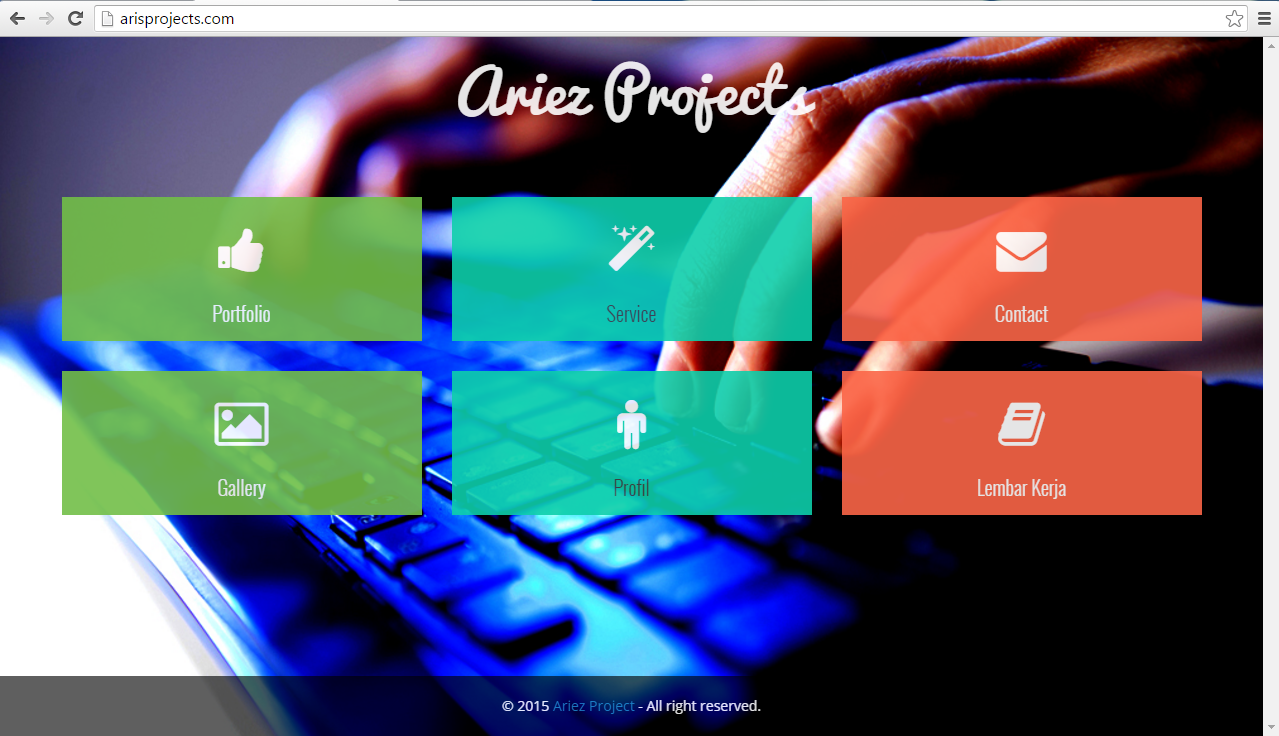 Terdapat login untuk melihat hasil aplikasi yang sedang didevelope sehingga kerahasiaan/keamanan terjamin.dan hanya owner/client yang dapat bisa mengaksesnya.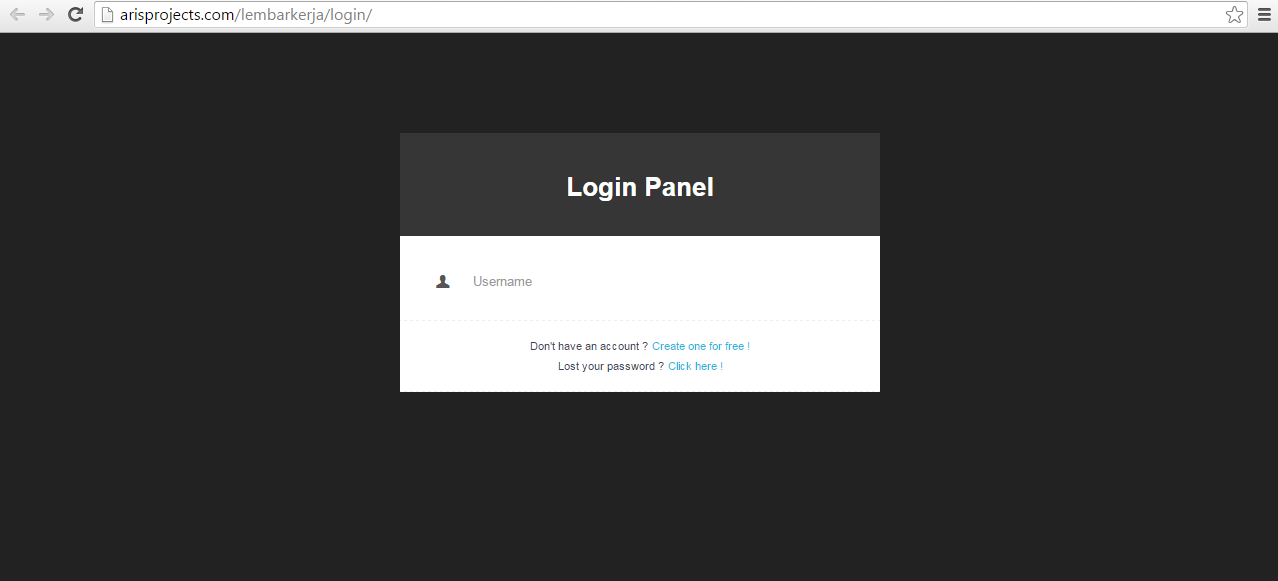 Sebagai Contoh Aplikasi yang ingin / sedang saya develope adalah aplikasi sistem akademik seklolah. Sampe cetak raport siswa. untuk mencobanya silahkan login dengan user : admin dan pass: admin123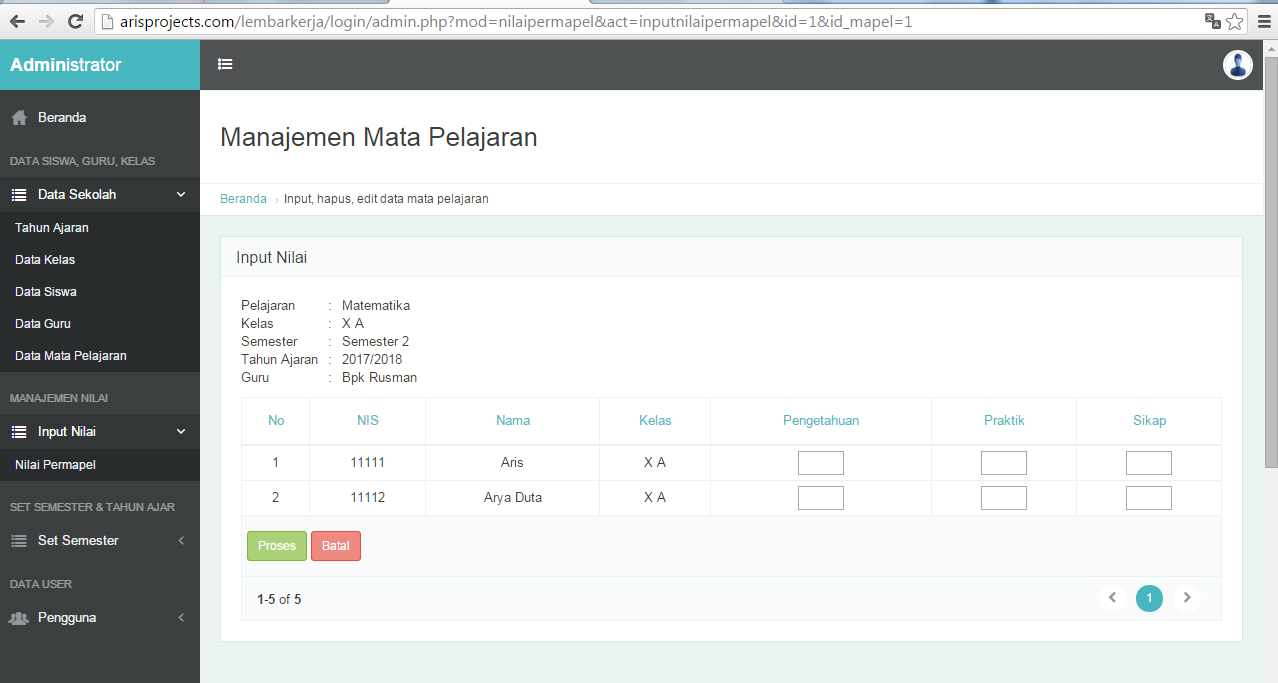 Silahkan hubungi saya  jika anda berminat.Karna dengan fasilitas lembar kerja yang saya tawarkan untuk anda(owner) anda dapat mengecek, mengoreksi, atau merevisi kepada saya sehingga aplikasi yang ada butuhkan benar benar seperti apa yang anda harapkan.Nama : Aris Nur SodiqTelp : 081296539162Email : contact@arisprojects.com / arisnur.s@gmail.com